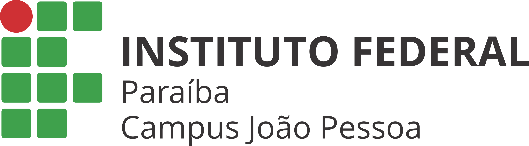 ANEXO IREGULAMENTO DO PROCESSO ELEITORAL PARA ESCOLHA DOS MEMBROS REPRESENTANTES DO CONSELHO DIRETOR DO IFPB/CAMPUS JOÃO PESSOA – BIÊNIO 2019/2021(Candidato, favor atentar aos Itens 3.2, 3.3 e 3.4 deste Edital)FORMULÁRIO DE INSCRIÇÃOAo presidente da Comissão Eleitoral do Conselho Diretor do Campus João Pessoa (encaminhar processo ao Conselho Diretor).Pelo presente, venho requerer o registro de candidatura à vaga de membro representante do segmento que integro junto ao Conselho Diretor do Campus João Pessoa.Declaro preencher os requisitos para registro e concordar com as condições previstas ao Regulamento Eleitoral.João Pessoa, ___ de _________ de 2019.Assinatura do InteressadoANEXO IIREGULAMENTO DO PROCESSO ELEITORAL PARA ESCOLHA DOS MEMBROS REPRESENTANTES DO CONSELHO DIRETOR DO IFPB/CAMPUS JOÃO PESSOA – BIÊNIO 2019/2021 (Candidato, favor atentar ao Item 3.7 deste Edital)RECURSOAo presidente da Comissão Eleitoral do Conselho Diretor do Campus João Pessoa (encaminhar ao e-mail: cdjp@ifpb.edu.br).João Pessoa, ___ de _________ de 2019.Assinatura NOME:NOME:NOME:RG:RG:CPF:E-MAIL:E-MAIL:CONTATO:SEGMENTO:(     )	Representante dos Docentes(     )	Representante dos Técnicos Administrativos(     )	Representante dos Discentes(     )	Representante dos Docentes(     )	Representante dos Técnicos Administrativos(     )	Representante dos DiscentesPARA USO RESTRITO DA COMISSÃO ELEITORAL(   ) Candidatura Deferida(   ) Candidatura Indeferida. Justificativa:João Pessoa, ___/___/_________________________________Assinatura Presidente ComissãoNOME:NOME:NOME:RG:RG:CPF:E-MAIL:E-MAIL:CONTATO:SEGMENTO:(     )	Representante dos Docentes(     )	Representante dos Técnicos Administrativos(     )	Representante dos Discentes(     )	Representante dos Docentes(     )	Representante dos Técnicos Administrativos(     )	Representante dos DiscentesTIPO DE RECURSO(     )	Recurso para Candidatura não homologada(     )	Recurso para Resultado Final(     )	Recurso para Candidatura não homologada(     )	Recurso para Resultado FinalJUSTICATIVA DE RECURSO:JUSTICATIVA DE RECURSO:JUSTICATIVA DE RECURSO:PARA USO RESTRITO DA COMISSÃO ELEITORALJoão Pessoa, ___/___/_________________________________Assinatura Presidente Comissão